__________________________________________________________________________________________________________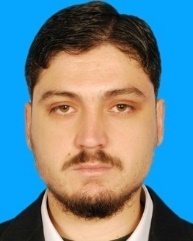 wasim C/o- +971504973598Wasim.344902@2freemail.com ..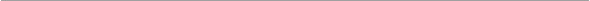 Career ObjectiveMy Objective is to obtain an accounting position where I will be able to contribute my Accounting skills, knowledge and experience to a company that gives me a chance to develop my career...		Technical and soft skillsComputer skills: Well versed with MS Word, MS Excel & Power Point, Basic Networking concept.Accounting Software: Peachtree Customer service: Able to maintain high levels of customer satisfaction.Communication skills: Able to communicate well in English, Hindi/Urdu, and PashtoCustomer care: A clear appreciation and understanding of the importance of customer care and its function within a business.Team player: Able to work successfully in a team and equally able to work independently.Record keeping: Able to manage information; maintain accurate written and computerized records.Professional Experience and Significant AchievementsNexus Diagnostic Centre, Rawalpindi, PakistanCompany address: Rawalpindi, PakistanNexus Diagnostic Centre is Offering Services in Rawalpindi, PakistanReceptionist:			            			               September 2016 – Jannuary2017Job Responsibilities:Maintaining and Handling of Cash and making daily cash collection report to the management.Responsible for receiving calls, guiding and helping Customer.Providing information to the visitors and callers.Making and arrangement for clients and staff members.“Accountant General Office (Govt Of Khyber Pakhtunkhwa)”Company address: Peshawar, PakistanAccounting Internee: 	  		             	    June 2016 - August 2016 ResponsibilitiesUnderstand and comply with all departmental processes and proceduresHandling of day to day reports, memos, Drafting, taking notes.Involved in budgetary activities, includes: Calculation of quarterly budget payments and scheduling of budget payment, issuance of budgets and sanction orders to concerned parties for concerned quarters.Dealing with customers of various categories of funds request.Professional Development - QualificationsMaster of commerce(M.com): 	  		             		    Sep 2014- April 2016Government College of Management Sciences Peshawar,Pakistan.Bachelor of commerce – (B.com): 	  		             		   Sep 2012- April 2014 Government College of Management Sciences Peshawar, Pakistan                                 Diploma in business administration – (dba): 	  		              Aug 2010- Feb 2012 Government College of Management Sciences Peshawar, Pakistan                                 Diploma In Information Technology – (dit): 	  		             June 2014- June 2015 Government College of Management Sciences Peshawar, Pakistan  Matriculation in Science –(SSC): 	Khyber Model School Peshawar, Pakistan                       		                            Mar 2009- Mar 2010                           Personal InformationVisa status: Visitor Visa References: Available on request.*     *     *